THÔNG BÁO MỜI HỌPĐẠI HỘI ĐỒNG CỔ ĐÔNG THUỜNG NIÊN 2023  Kính gửi: Quý Cổ đông CTCP Thương mại và Xây dựng Đông Dương		Hội đồng quản trị Công ty Cổ phần Thương mại và Xây dựng Đông Dương trân trọng thông báo mời họp đến toàn thể Quý Cổ đông về việc tổ chức họp Đại hội đồng cổ đông thường niên năm 2023 như sau:1. Thời gian: 8h30’, Thứ sáu ngày 28/04/20232. Địa điểm: Trụ sở chính Công ty Cổ phần Thương mại và Xây dựng Đông Dương, Cụm Công nghiệp Bắc Vân Đình, Xã Liên Bạt, Huyện Ứng Hòa, TP Hà Nội3. Thành phần tham dự: Tất cả các cổ đông có trong danh sách chốt ngày 25/03/20234. Nội dung Đại hội: Báo cáo Tổng kết hoạt động sản xuất kinh doanh năm 2022 và phương hướng nhiệm vụ năm 2023;Báo cáo hoạt động của Hội đồng quản trị về tình hình thực hiện nhiệm vụ năm 2022 và các mục tiêu nhiệm vụ, kiến nghị trong năm 2023;Báo cáo của Ban kiểm soát về kết quả hoạt động năm 2022 và kế hoạch hoạt động năm 2023;Thông qua Báo cáo tài chính đã kiểm toán năm 2022;Thông qua lựa chọn đơn vị kiểm toán năm 2023;Thông qua chi trả thù lao Hội đồng quản trị năm 2022 và kế hoạch chi trả năm 2023; Phương án phân phối lợi nhuận năm 2022 và dự kiến năm 2023;Thông qua Báo cáo Kết quả tăng vốn và tình hình sử dụng vốn của Công ty trong năm 2022;Thông qua sửa đổi điều lệ Công ty; Thông qua việc niêm yết cổ phiếu của Công ty; Các vấn đề khác…5. Thời gian đăng ký và xác nhận tham dự đại hội: Để chương trình Đại hội diễn ra tốt đẹp, đề nghị Quý Cổ đông vui lòng xác nhận tham dự Đại hội theo mẫu Giấy đăng ký dự họp. Trong trường hợp, Quý Cổ đông không trực tiếp tới dự họp có thể ủy quyền cho người Đại diện theo mẫu Giấy ủy quyền của Công ty. Các cổ đông đăng ký tham dự họp tại Trụ sở Công ty trước ngày 28/04/2023.6. Hình thức đăng ký		Thư xin gửi về địa chỉ: Công ty Cổ phần Thương mại và Xây dựng Đông Dương địa chỉ : Cụm Công nghiệp Bắc Vân Đình, Xã Liên Bạt, Huyện Ứng Hòa, Thành phố Hà Nội		Điện thoại: 0243.9287088		Cổ đông hoặc người Đại diện được ủy quyền đến tham dự Đại hội vui lòng mang theo CMND hoặc hộ chiếu và bản gốc giấy ủy quyền để đăng ký tư cách cổ đông tham dự (trường hợp người tham dự được ủy quyền bởi Cổ đông).7. Tài liệu và chương trình Đại Hội: Các tài liệu được đăng tải tại website của Công ty https://dongduongwood.com/  trong mục quan hệ cổ đông (được đăng tải trước ngày   18/04/2023).	Công ty trân trọng cảm ơn!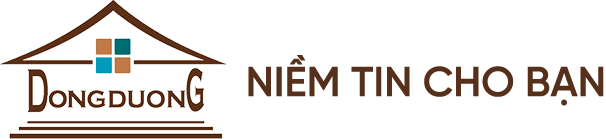 CTCP THƯƠNG MẠI VÀ XÂY DỰNG ĐÔNG DƯƠNG Địa chỉ:Cụm Công nghiệp Bắc Vân Đình, Xã Liên Bạt, Huyện Ứng Hòa, TP Hà NộiĐiện thoại:  0243.9287088TM. HỘI ĐỒNG QUẢN TRỊCHỦ TỊCH HĐQTĐẶNG THANH SƠN